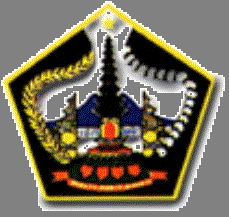 Alamat e-mail:pokjakonstruksi.ulp@banglikab.go.id(Kode Pos 80613)PENGUMUMAN  PEMENANG LELANG UMUMNomor : 080.08.LU2 /Pokja II-ULP/2016Berdasarkan hasil evaluasi dapat disimpulkan :PemenangKepada pemenang Lelang Umum kegiatan tersebut diatas diharuskan  untuk memenuhi syarat-syarat sesuai ketentuan yang berlaku.	Demikian pengumuman ini untuk diketahui bersama, atas perhatiannya diucapkan terima kasih.Tembusan disampaikan kepada Yth:Kepala ULP Kab. BangliArsipDiberitahukan kepada peserta pelelangan pengadaan Jasa Kontruksi, bahwa berdasarkan Penetapan Pemenang Pelelangan Lelang Umum Pascakualifikasi Pengadaan Jasa Kontruksi ULP Kab. Bangli Nomor: 080.07 LU2 Pokja II-ULP/2016, tanggal 22 Nopember  2016 serta memperhatikan Peraturan Presiden Nomor 4 Tahun 2015 tentang perubahan ketiga atas Peraturan Presiden Nomor 70 Tahun 2012dan perubahan ke empat atas  Peraturan Presiden Nomor 4 Tahun 2015, tentang Pengadaan Barang/Jasa Pemerintah, bersama ini dengan hormat diberitahukan bahwa berdasarkan hasil evaluasi administrasi, teknis dan harga serta evaluasi dan pembuktian kualifikasi, dengan ini diumumkan pemenang pada pelelangan Lelang Umum Pascakualifikasi Pengadaan Jasa Konstruksi Tahun 2016 sebagai berikut:Nama Pekerjaan	: 	Peningkatan Jalan Bubung Bayung- Bayung Gede, Jalan Songan-Belandingan, Jalan Manikliyu-Ulian, Jalan Serai-Glagahlinggah, Jalan Penelokan-Bumbung Kelambu, Jalan dan Areal Parkir Pura Penulisan, Jalan Landih-Mukus di Kec. Kintamani (Lelang Ulang)  Lingkup pekerjaan	: 	Peningkatan JalanNilai total HPS	:	10.017.995.380,00 (SEPULUH MILYAR TUJUH BELAS JUTA SEMBILAN RATUS SEMBILAN PULUH LIMA RIBU TIGA RATUS DELAPAN PULUH RUPIAH)Sumber pendanaan 	: 	APBD Tahun Anggaran 2016	Lokasi Pekerjaan 		:  Di Kec. KintamaniDiberitahukan kepada peserta pelelangan pengadaan Jasa Kontruksi, bahwa berdasarkan Penetapan Pemenang Pelelangan Lelang Umum Pascakualifikasi Pengadaan Jasa Kontruksi ULP Kab. Bangli Nomor: 080.07 LU2 Pokja II-ULP/2016, tanggal 22 Nopember  2016 serta memperhatikan Peraturan Presiden Nomor 4 Tahun 2015 tentang perubahan ketiga atas Peraturan Presiden Nomor 70 Tahun 2012dan perubahan ke empat atas  Peraturan Presiden Nomor 4 Tahun 2015, tentang Pengadaan Barang/Jasa Pemerintah, bersama ini dengan hormat diberitahukan bahwa berdasarkan hasil evaluasi administrasi, teknis dan harga serta evaluasi dan pembuktian kualifikasi, dengan ini diumumkan pemenang pada pelelangan Lelang Umum Pascakualifikasi Pengadaan Jasa Konstruksi Tahun 2016 sebagai berikut:Nama Pekerjaan	: 	Peningkatan Jalan Bubung Bayung- Bayung Gede, Jalan Songan-Belandingan, Jalan Manikliyu-Ulian, Jalan Serai-Glagahlinggah, Jalan Penelokan-Bumbung Kelambu, Jalan dan Areal Parkir Pura Penulisan, Jalan Landih-Mukus di Kec. Kintamani (Lelang Ulang)  Lingkup pekerjaan	: 	Peningkatan JalanNilai total HPS	:	10.017.995.380,00 (SEPULUH MILYAR TUJUH BELAS JUTA SEMBILAN RATUS SEMBILAN PULUH LIMA RIBU TIGA RATUS DELAPAN PULUH RUPIAH)Sumber pendanaan 	: 	APBD Tahun Anggaran 2016	Lokasi Pekerjaan 		:  Di Kec. KintamaniDiberitahukan kepada peserta pelelangan pengadaan Jasa Kontruksi, bahwa berdasarkan Penetapan Pemenang Pelelangan Lelang Umum Pascakualifikasi Pengadaan Jasa Kontruksi ULP Kab. Bangli Nomor: 080.07 LU2 Pokja II-ULP/2016, tanggal 22 Nopember  2016 serta memperhatikan Peraturan Presiden Nomor 4 Tahun 2015 tentang perubahan ketiga atas Peraturan Presiden Nomor 70 Tahun 2012dan perubahan ke empat atas  Peraturan Presiden Nomor 4 Tahun 2015, tentang Pengadaan Barang/Jasa Pemerintah, bersama ini dengan hormat diberitahukan bahwa berdasarkan hasil evaluasi administrasi, teknis dan harga serta evaluasi dan pembuktian kualifikasi, dengan ini diumumkan pemenang pada pelelangan Lelang Umum Pascakualifikasi Pengadaan Jasa Konstruksi Tahun 2016 sebagai berikut:Nama Pekerjaan	: 	Peningkatan Jalan Bubung Bayung- Bayung Gede, Jalan Songan-Belandingan, Jalan Manikliyu-Ulian, Jalan Serai-Glagahlinggah, Jalan Penelokan-Bumbung Kelambu, Jalan dan Areal Parkir Pura Penulisan, Jalan Landih-Mukus di Kec. Kintamani (Lelang Ulang)  Lingkup pekerjaan	: 	Peningkatan JalanNilai total HPS	:	10.017.995.380,00 (SEPULUH MILYAR TUJUH BELAS JUTA SEMBILAN RATUS SEMBILAN PULUH LIMA RIBU TIGA RATUS DELAPAN PULUH RUPIAH)Sumber pendanaan 	: 	APBD Tahun Anggaran 2016	Lokasi Pekerjaan 		:  Di Kec. KintamaniDiberitahukan kepada peserta pelelangan pengadaan Jasa Kontruksi, bahwa berdasarkan Penetapan Pemenang Pelelangan Lelang Umum Pascakualifikasi Pengadaan Jasa Kontruksi ULP Kab. Bangli Nomor: 080.07 LU2 Pokja II-ULP/2016, tanggal 22 Nopember  2016 serta memperhatikan Peraturan Presiden Nomor 4 Tahun 2015 tentang perubahan ketiga atas Peraturan Presiden Nomor 70 Tahun 2012dan perubahan ke empat atas  Peraturan Presiden Nomor 4 Tahun 2015, tentang Pengadaan Barang/Jasa Pemerintah, bersama ini dengan hormat diberitahukan bahwa berdasarkan hasil evaluasi administrasi, teknis dan harga serta evaluasi dan pembuktian kualifikasi, dengan ini diumumkan pemenang pada pelelangan Lelang Umum Pascakualifikasi Pengadaan Jasa Konstruksi Tahun 2016 sebagai berikut:Nama Pekerjaan	: 	Peningkatan Jalan Bubung Bayung- Bayung Gede, Jalan Songan-Belandingan, Jalan Manikliyu-Ulian, Jalan Serai-Glagahlinggah, Jalan Penelokan-Bumbung Kelambu, Jalan dan Areal Parkir Pura Penulisan, Jalan Landih-Mukus di Kec. Kintamani (Lelang Ulang)  Lingkup pekerjaan	: 	Peningkatan JalanNilai total HPS	:	10.017.995.380,00 (SEPULUH MILYAR TUJUH BELAS JUTA SEMBILAN RATUS SEMBILAN PULUH LIMA RIBU TIGA RATUS DELAPAN PULUH RUPIAH)Sumber pendanaan 	: 	APBD Tahun Anggaran 2016	Lokasi Pekerjaan 		:  Di Kec. KintamaniDiberitahukan kepada peserta pelelangan pengadaan Jasa Kontruksi, bahwa berdasarkan Penetapan Pemenang Pelelangan Lelang Umum Pascakualifikasi Pengadaan Jasa Kontruksi ULP Kab. Bangli Nomor: 080.07 LU2 Pokja II-ULP/2016, tanggal 22 Nopember  2016 serta memperhatikan Peraturan Presiden Nomor 4 Tahun 2015 tentang perubahan ketiga atas Peraturan Presiden Nomor 70 Tahun 2012dan perubahan ke empat atas  Peraturan Presiden Nomor 4 Tahun 2015, tentang Pengadaan Barang/Jasa Pemerintah, bersama ini dengan hormat diberitahukan bahwa berdasarkan hasil evaluasi administrasi, teknis dan harga serta evaluasi dan pembuktian kualifikasi, dengan ini diumumkan pemenang pada pelelangan Lelang Umum Pascakualifikasi Pengadaan Jasa Konstruksi Tahun 2016 sebagai berikut:Nama Pekerjaan	: 	Peningkatan Jalan Bubung Bayung- Bayung Gede, Jalan Songan-Belandingan, Jalan Manikliyu-Ulian, Jalan Serai-Glagahlinggah, Jalan Penelokan-Bumbung Kelambu, Jalan dan Areal Parkir Pura Penulisan, Jalan Landih-Mukus di Kec. Kintamani (Lelang Ulang)  Lingkup pekerjaan	: 	Peningkatan JalanNilai total HPS	:	10.017.995.380,00 (SEPULUH MILYAR TUJUH BELAS JUTA SEMBILAN RATUS SEMBILAN PULUH LIMA RIBU TIGA RATUS DELAPAN PULUH RUPIAH)Sumber pendanaan 	: 	APBD Tahun Anggaran 2016	Lokasi Pekerjaan 		:  Di Kec. KintamaniDiberitahukan kepada peserta pelelangan pengadaan Jasa Kontruksi, bahwa berdasarkan Penetapan Pemenang Pelelangan Lelang Umum Pascakualifikasi Pengadaan Jasa Kontruksi ULP Kab. Bangli Nomor: 080.07 LU2 Pokja II-ULP/2016, tanggal 22 Nopember  2016 serta memperhatikan Peraturan Presiden Nomor 4 Tahun 2015 tentang perubahan ketiga atas Peraturan Presiden Nomor 70 Tahun 2012dan perubahan ke empat atas  Peraturan Presiden Nomor 4 Tahun 2015, tentang Pengadaan Barang/Jasa Pemerintah, bersama ini dengan hormat diberitahukan bahwa berdasarkan hasil evaluasi administrasi, teknis dan harga serta evaluasi dan pembuktian kualifikasi, dengan ini diumumkan pemenang pada pelelangan Lelang Umum Pascakualifikasi Pengadaan Jasa Konstruksi Tahun 2016 sebagai berikut:Nama Pekerjaan	: 	Peningkatan Jalan Bubung Bayung- Bayung Gede, Jalan Songan-Belandingan, Jalan Manikliyu-Ulian, Jalan Serai-Glagahlinggah, Jalan Penelokan-Bumbung Kelambu, Jalan dan Areal Parkir Pura Penulisan, Jalan Landih-Mukus di Kec. Kintamani (Lelang Ulang)  Lingkup pekerjaan	: 	Peningkatan JalanNilai total HPS	:	10.017.995.380,00 (SEPULUH MILYAR TUJUH BELAS JUTA SEMBILAN RATUS SEMBILAN PULUH LIMA RIBU TIGA RATUS DELAPAN PULUH RUPIAH)Sumber pendanaan 	: 	APBD Tahun Anggaran 2016	Lokasi Pekerjaan 		:  Di Kec. KintamaniDiberitahukan kepada peserta pelelangan pengadaan Jasa Kontruksi, bahwa berdasarkan Penetapan Pemenang Pelelangan Lelang Umum Pascakualifikasi Pengadaan Jasa Kontruksi ULP Kab. Bangli Nomor: 080.07 LU2 Pokja II-ULP/2016, tanggal 22 Nopember  2016 serta memperhatikan Peraturan Presiden Nomor 4 Tahun 2015 tentang perubahan ketiga atas Peraturan Presiden Nomor 70 Tahun 2012dan perubahan ke empat atas  Peraturan Presiden Nomor 4 Tahun 2015, tentang Pengadaan Barang/Jasa Pemerintah, bersama ini dengan hormat diberitahukan bahwa berdasarkan hasil evaluasi administrasi, teknis dan harga serta evaluasi dan pembuktian kualifikasi, dengan ini diumumkan pemenang pada pelelangan Lelang Umum Pascakualifikasi Pengadaan Jasa Konstruksi Tahun 2016 sebagai berikut:Nama Pekerjaan	: 	Peningkatan Jalan Bubung Bayung- Bayung Gede, Jalan Songan-Belandingan, Jalan Manikliyu-Ulian, Jalan Serai-Glagahlinggah, Jalan Penelokan-Bumbung Kelambu, Jalan dan Areal Parkir Pura Penulisan, Jalan Landih-Mukus di Kec. Kintamani (Lelang Ulang)  Lingkup pekerjaan	: 	Peningkatan JalanNilai total HPS	:	10.017.995.380,00 (SEPULUH MILYAR TUJUH BELAS JUTA SEMBILAN RATUS SEMBILAN PULUH LIMA RIBU TIGA RATUS DELAPAN PULUH RUPIAH)Sumber pendanaan 	: 	APBD Tahun Anggaran 2016	Lokasi Pekerjaan 		:  Di Kec. KintamaniDiberitahukan kepada peserta pelelangan pengadaan Jasa Kontruksi, bahwa berdasarkan Penetapan Pemenang Pelelangan Lelang Umum Pascakualifikasi Pengadaan Jasa Kontruksi ULP Kab. Bangli Nomor: 080.07 LU2 Pokja II-ULP/2016, tanggal 22 Nopember  2016 serta memperhatikan Peraturan Presiden Nomor 4 Tahun 2015 tentang perubahan ketiga atas Peraturan Presiden Nomor 70 Tahun 2012dan perubahan ke empat atas  Peraturan Presiden Nomor 4 Tahun 2015, tentang Pengadaan Barang/Jasa Pemerintah, bersama ini dengan hormat diberitahukan bahwa berdasarkan hasil evaluasi administrasi, teknis dan harga serta evaluasi dan pembuktian kualifikasi, dengan ini diumumkan pemenang pada pelelangan Lelang Umum Pascakualifikasi Pengadaan Jasa Konstruksi Tahun 2016 sebagai berikut:Nama Pekerjaan	: 	Peningkatan Jalan Bubung Bayung- Bayung Gede, Jalan Songan-Belandingan, Jalan Manikliyu-Ulian, Jalan Serai-Glagahlinggah, Jalan Penelokan-Bumbung Kelambu, Jalan dan Areal Parkir Pura Penulisan, Jalan Landih-Mukus di Kec. Kintamani (Lelang Ulang)  Lingkup pekerjaan	: 	Peningkatan JalanNilai total HPS	:	10.017.995.380,00 (SEPULUH MILYAR TUJUH BELAS JUTA SEMBILAN RATUS SEMBILAN PULUH LIMA RIBU TIGA RATUS DELAPAN PULUH RUPIAH)Sumber pendanaan 	: 	APBD Tahun Anggaran 2016	Lokasi Pekerjaan 		:  Di Kec. KintamaniDiberitahukan kepada peserta pelelangan pengadaan Jasa Kontruksi, bahwa berdasarkan Penetapan Pemenang Pelelangan Lelang Umum Pascakualifikasi Pengadaan Jasa Kontruksi ULP Kab. Bangli Nomor: 080.07 LU2 Pokja II-ULP/2016, tanggal 22 Nopember  2016 serta memperhatikan Peraturan Presiden Nomor 4 Tahun 2015 tentang perubahan ketiga atas Peraturan Presiden Nomor 70 Tahun 2012dan perubahan ke empat atas  Peraturan Presiden Nomor 4 Tahun 2015, tentang Pengadaan Barang/Jasa Pemerintah, bersama ini dengan hormat diberitahukan bahwa berdasarkan hasil evaluasi administrasi, teknis dan harga serta evaluasi dan pembuktian kualifikasi, dengan ini diumumkan pemenang pada pelelangan Lelang Umum Pascakualifikasi Pengadaan Jasa Konstruksi Tahun 2016 sebagai berikut:Nama Pekerjaan	: 	Peningkatan Jalan Bubung Bayung- Bayung Gede, Jalan Songan-Belandingan, Jalan Manikliyu-Ulian, Jalan Serai-Glagahlinggah, Jalan Penelokan-Bumbung Kelambu, Jalan dan Areal Parkir Pura Penulisan, Jalan Landih-Mukus di Kec. Kintamani (Lelang Ulang)  Lingkup pekerjaan	: 	Peningkatan JalanNilai total HPS	:	10.017.995.380,00 (SEPULUH MILYAR TUJUH BELAS JUTA SEMBILAN RATUS SEMBILAN PULUH LIMA RIBU TIGA RATUS DELAPAN PULUH RUPIAH)Sumber pendanaan 	: 	APBD Tahun Anggaran 2016	Lokasi Pekerjaan 		:  Di Kec. KintamaniDiberitahukan kepada peserta pelelangan pengadaan Jasa Kontruksi, bahwa berdasarkan Penetapan Pemenang Pelelangan Lelang Umum Pascakualifikasi Pengadaan Jasa Kontruksi ULP Kab. Bangli Nomor: 080.07 LU2 Pokja II-ULP/2016, tanggal 22 Nopember  2016 serta memperhatikan Peraturan Presiden Nomor 4 Tahun 2015 tentang perubahan ketiga atas Peraturan Presiden Nomor 70 Tahun 2012dan perubahan ke empat atas  Peraturan Presiden Nomor 4 Tahun 2015, tentang Pengadaan Barang/Jasa Pemerintah, bersama ini dengan hormat diberitahukan bahwa berdasarkan hasil evaluasi administrasi, teknis dan harga serta evaluasi dan pembuktian kualifikasi, dengan ini diumumkan pemenang pada pelelangan Lelang Umum Pascakualifikasi Pengadaan Jasa Konstruksi Tahun 2016 sebagai berikut:Nama Pekerjaan	: 	Peningkatan Jalan Bubung Bayung- Bayung Gede, Jalan Songan-Belandingan, Jalan Manikliyu-Ulian, Jalan Serai-Glagahlinggah, Jalan Penelokan-Bumbung Kelambu, Jalan dan Areal Parkir Pura Penulisan, Jalan Landih-Mukus di Kec. Kintamani (Lelang Ulang)  Lingkup pekerjaan	: 	Peningkatan JalanNilai total HPS	:	10.017.995.380,00 (SEPULUH MILYAR TUJUH BELAS JUTA SEMBILAN RATUS SEMBILAN PULUH LIMA RIBU TIGA RATUS DELAPAN PULUH RUPIAH)Sumber pendanaan 	: 	APBD Tahun Anggaran 2016	Lokasi Pekerjaan 		:  Di Kec. KintamaniDiberitahukan kepada peserta pelelangan pengadaan Jasa Kontruksi, bahwa berdasarkan Penetapan Pemenang Pelelangan Lelang Umum Pascakualifikasi Pengadaan Jasa Kontruksi ULP Kab. Bangli Nomor: 080.07 LU2 Pokja II-ULP/2016, tanggal 22 Nopember  2016 serta memperhatikan Peraturan Presiden Nomor 4 Tahun 2015 tentang perubahan ketiga atas Peraturan Presiden Nomor 70 Tahun 2012dan perubahan ke empat atas  Peraturan Presiden Nomor 4 Tahun 2015, tentang Pengadaan Barang/Jasa Pemerintah, bersama ini dengan hormat diberitahukan bahwa berdasarkan hasil evaluasi administrasi, teknis dan harga serta evaluasi dan pembuktian kualifikasi, dengan ini diumumkan pemenang pada pelelangan Lelang Umum Pascakualifikasi Pengadaan Jasa Konstruksi Tahun 2016 sebagai berikut:Nama Pekerjaan	: 	Peningkatan Jalan Bubung Bayung- Bayung Gede, Jalan Songan-Belandingan, Jalan Manikliyu-Ulian, Jalan Serai-Glagahlinggah, Jalan Penelokan-Bumbung Kelambu, Jalan dan Areal Parkir Pura Penulisan, Jalan Landih-Mukus di Kec. Kintamani (Lelang Ulang)  Lingkup pekerjaan	: 	Peningkatan JalanNilai total HPS	:	10.017.995.380,00 (SEPULUH MILYAR TUJUH BELAS JUTA SEMBILAN RATUS SEMBILAN PULUH LIMA RIBU TIGA RATUS DELAPAN PULUH RUPIAH)Sumber pendanaan 	: 	APBD Tahun Anggaran 2016	Lokasi Pekerjaan 		:  Di Kec. KintamaniDiberitahukan kepada peserta pelelangan pengadaan Jasa Kontruksi, bahwa berdasarkan Penetapan Pemenang Pelelangan Lelang Umum Pascakualifikasi Pengadaan Jasa Kontruksi ULP Kab. Bangli Nomor: 080.07 LU2 Pokja II-ULP/2016, tanggal 22 Nopember  2016 serta memperhatikan Peraturan Presiden Nomor 4 Tahun 2015 tentang perubahan ketiga atas Peraturan Presiden Nomor 70 Tahun 2012dan perubahan ke empat atas  Peraturan Presiden Nomor 4 Tahun 2015, tentang Pengadaan Barang/Jasa Pemerintah, bersama ini dengan hormat diberitahukan bahwa berdasarkan hasil evaluasi administrasi, teknis dan harga serta evaluasi dan pembuktian kualifikasi, dengan ini diumumkan pemenang pada pelelangan Lelang Umum Pascakualifikasi Pengadaan Jasa Konstruksi Tahun 2016 sebagai berikut:Nama Pekerjaan	: 	Peningkatan Jalan Bubung Bayung- Bayung Gede, Jalan Songan-Belandingan, Jalan Manikliyu-Ulian, Jalan Serai-Glagahlinggah, Jalan Penelokan-Bumbung Kelambu, Jalan dan Areal Parkir Pura Penulisan, Jalan Landih-Mukus di Kec. Kintamani (Lelang Ulang)  Lingkup pekerjaan	: 	Peningkatan JalanNilai total HPS	:	10.017.995.380,00 (SEPULUH MILYAR TUJUH BELAS JUTA SEMBILAN RATUS SEMBILAN PULUH LIMA RIBU TIGA RATUS DELAPAN PULUH RUPIAH)Sumber pendanaan 	: 	APBD Tahun Anggaran 2016	Lokasi Pekerjaan 		:  Di Kec. KintamaniDiberitahukan kepada peserta pelelangan pengadaan Jasa Kontruksi, bahwa berdasarkan Penetapan Pemenang Pelelangan Lelang Umum Pascakualifikasi Pengadaan Jasa Kontruksi ULP Kab. Bangli Nomor: 080.07 LU2 Pokja II-ULP/2016, tanggal 22 Nopember  2016 serta memperhatikan Peraturan Presiden Nomor 4 Tahun 2015 tentang perubahan ketiga atas Peraturan Presiden Nomor 70 Tahun 2012dan perubahan ke empat atas  Peraturan Presiden Nomor 4 Tahun 2015, tentang Pengadaan Barang/Jasa Pemerintah, bersama ini dengan hormat diberitahukan bahwa berdasarkan hasil evaluasi administrasi, teknis dan harga serta evaluasi dan pembuktian kualifikasi, dengan ini diumumkan pemenang pada pelelangan Lelang Umum Pascakualifikasi Pengadaan Jasa Konstruksi Tahun 2016 sebagai berikut:Nama Pekerjaan	: 	Peningkatan Jalan Bubung Bayung- Bayung Gede, Jalan Songan-Belandingan, Jalan Manikliyu-Ulian, Jalan Serai-Glagahlinggah, Jalan Penelokan-Bumbung Kelambu, Jalan dan Areal Parkir Pura Penulisan, Jalan Landih-Mukus di Kec. Kintamani (Lelang Ulang)  Lingkup pekerjaan	: 	Peningkatan JalanNilai total HPS	:	10.017.995.380,00 (SEPULUH MILYAR TUJUH BELAS JUTA SEMBILAN RATUS SEMBILAN PULUH LIMA RIBU TIGA RATUS DELAPAN PULUH RUPIAH)Sumber pendanaan 	: 	APBD Tahun Anggaran 2016	Lokasi Pekerjaan 		:  Di Kec. KintamaniDiberitahukan kepada peserta pelelangan pengadaan Jasa Kontruksi, bahwa berdasarkan Penetapan Pemenang Pelelangan Lelang Umum Pascakualifikasi Pengadaan Jasa Kontruksi ULP Kab. Bangli Nomor: 080.07 LU2 Pokja II-ULP/2016, tanggal 22 Nopember  2016 serta memperhatikan Peraturan Presiden Nomor 4 Tahun 2015 tentang perubahan ketiga atas Peraturan Presiden Nomor 70 Tahun 2012dan perubahan ke empat atas  Peraturan Presiden Nomor 4 Tahun 2015, tentang Pengadaan Barang/Jasa Pemerintah, bersama ini dengan hormat diberitahukan bahwa berdasarkan hasil evaluasi administrasi, teknis dan harga serta evaluasi dan pembuktian kualifikasi, dengan ini diumumkan pemenang pada pelelangan Lelang Umum Pascakualifikasi Pengadaan Jasa Konstruksi Tahun 2016 sebagai berikut:Nama Pekerjaan	: 	Peningkatan Jalan Bubung Bayung- Bayung Gede, Jalan Songan-Belandingan, Jalan Manikliyu-Ulian, Jalan Serai-Glagahlinggah, Jalan Penelokan-Bumbung Kelambu, Jalan dan Areal Parkir Pura Penulisan, Jalan Landih-Mukus di Kec. Kintamani (Lelang Ulang)  Lingkup pekerjaan	: 	Peningkatan JalanNilai total HPS	:	10.017.995.380,00 (SEPULUH MILYAR TUJUH BELAS JUTA SEMBILAN RATUS SEMBILAN PULUH LIMA RIBU TIGA RATUS DELAPAN PULUH RUPIAH)Sumber pendanaan 	: 	APBD Tahun Anggaran 2016	Lokasi Pekerjaan 		:  Di Kec. KintamaniDiberitahukan kepada peserta pelelangan pengadaan Jasa Kontruksi, bahwa berdasarkan Penetapan Pemenang Pelelangan Lelang Umum Pascakualifikasi Pengadaan Jasa Kontruksi ULP Kab. Bangli Nomor: 080.07 LU2 Pokja II-ULP/2016, tanggal 22 Nopember  2016 serta memperhatikan Peraturan Presiden Nomor 4 Tahun 2015 tentang perubahan ketiga atas Peraturan Presiden Nomor 70 Tahun 2012dan perubahan ke empat atas  Peraturan Presiden Nomor 4 Tahun 2015, tentang Pengadaan Barang/Jasa Pemerintah, bersama ini dengan hormat diberitahukan bahwa berdasarkan hasil evaluasi administrasi, teknis dan harga serta evaluasi dan pembuktian kualifikasi, dengan ini diumumkan pemenang pada pelelangan Lelang Umum Pascakualifikasi Pengadaan Jasa Konstruksi Tahun 2016 sebagai berikut:Nama Pekerjaan	: 	Peningkatan Jalan Bubung Bayung- Bayung Gede, Jalan Songan-Belandingan, Jalan Manikliyu-Ulian, Jalan Serai-Glagahlinggah, Jalan Penelokan-Bumbung Kelambu, Jalan dan Areal Parkir Pura Penulisan, Jalan Landih-Mukus di Kec. Kintamani (Lelang Ulang)  Lingkup pekerjaan	: 	Peningkatan JalanNilai total HPS	:	10.017.995.380,00 (SEPULUH MILYAR TUJUH BELAS JUTA SEMBILAN RATUS SEMBILAN PULUH LIMA RIBU TIGA RATUS DELAPAN PULUH RUPIAH)Sumber pendanaan 	: 	APBD Tahun Anggaran 2016	Lokasi Pekerjaan 		:  Di Kec. KintamaniDiberitahukan kepada peserta pelelangan pengadaan Jasa Kontruksi, bahwa berdasarkan Penetapan Pemenang Pelelangan Lelang Umum Pascakualifikasi Pengadaan Jasa Kontruksi ULP Kab. Bangli Nomor: 080.07 LU2 Pokja II-ULP/2016, tanggal 22 Nopember  2016 serta memperhatikan Peraturan Presiden Nomor 4 Tahun 2015 tentang perubahan ketiga atas Peraturan Presiden Nomor 70 Tahun 2012dan perubahan ke empat atas  Peraturan Presiden Nomor 4 Tahun 2015, tentang Pengadaan Barang/Jasa Pemerintah, bersama ini dengan hormat diberitahukan bahwa berdasarkan hasil evaluasi administrasi, teknis dan harga serta evaluasi dan pembuktian kualifikasi, dengan ini diumumkan pemenang pada pelelangan Lelang Umum Pascakualifikasi Pengadaan Jasa Konstruksi Tahun 2016 sebagai berikut:Nama Pekerjaan	: 	Peningkatan Jalan Bubung Bayung- Bayung Gede, Jalan Songan-Belandingan, Jalan Manikliyu-Ulian, Jalan Serai-Glagahlinggah, Jalan Penelokan-Bumbung Kelambu, Jalan dan Areal Parkir Pura Penulisan, Jalan Landih-Mukus di Kec. Kintamani (Lelang Ulang)  Lingkup pekerjaan	: 	Peningkatan JalanNilai total HPS	:	10.017.995.380,00 (SEPULUH MILYAR TUJUH BELAS JUTA SEMBILAN RATUS SEMBILAN PULUH LIMA RIBU TIGA RATUS DELAPAN PULUH RUPIAH)Sumber pendanaan 	: 	APBD Tahun Anggaran 2016	Lokasi Pekerjaan 		:  Di Kec. KintamaniDiberitahukan kepada peserta pelelangan pengadaan Jasa Kontruksi, bahwa berdasarkan Penetapan Pemenang Pelelangan Lelang Umum Pascakualifikasi Pengadaan Jasa Kontruksi ULP Kab. Bangli Nomor: 080.07 LU2 Pokja II-ULP/2016, tanggal 22 Nopember  2016 serta memperhatikan Peraturan Presiden Nomor 4 Tahun 2015 tentang perubahan ketiga atas Peraturan Presiden Nomor 70 Tahun 2012dan perubahan ke empat atas  Peraturan Presiden Nomor 4 Tahun 2015, tentang Pengadaan Barang/Jasa Pemerintah, bersama ini dengan hormat diberitahukan bahwa berdasarkan hasil evaluasi administrasi, teknis dan harga serta evaluasi dan pembuktian kualifikasi, dengan ini diumumkan pemenang pada pelelangan Lelang Umum Pascakualifikasi Pengadaan Jasa Konstruksi Tahun 2016 sebagai berikut:Nama Pekerjaan	: 	Peningkatan Jalan Bubung Bayung- Bayung Gede, Jalan Songan-Belandingan, Jalan Manikliyu-Ulian, Jalan Serai-Glagahlinggah, Jalan Penelokan-Bumbung Kelambu, Jalan dan Areal Parkir Pura Penulisan, Jalan Landih-Mukus di Kec. Kintamani (Lelang Ulang)  Lingkup pekerjaan	: 	Peningkatan JalanNilai total HPS	:	10.017.995.380,00 (SEPULUH MILYAR TUJUH BELAS JUTA SEMBILAN RATUS SEMBILAN PULUH LIMA RIBU TIGA RATUS DELAPAN PULUH RUPIAH)Sumber pendanaan 	: 	APBD Tahun Anggaran 2016	Lokasi Pekerjaan 		:  Di Kec. KintamaniDiberitahukan kepada peserta pelelangan pengadaan Jasa Kontruksi, bahwa berdasarkan Penetapan Pemenang Pelelangan Lelang Umum Pascakualifikasi Pengadaan Jasa Kontruksi ULP Kab. Bangli Nomor: 080.07 LU2 Pokja II-ULP/2016, tanggal 22 Nopember  2016 serta memperhatikan Peraturan Presiden Nomor 4 Tahun 2015 tentang perubahan ketiga atas Peraturan Presiden Nomor 70 Tahun 2012dan perubahan ke empat atas  Peraturan Presiden Nomor 4 Tahun 2015, tentang Pengadaan Barang/Jasa Pemerintah, bersama ini dengan hormat diberitahukan bahwa berdasarkan hasil evaluasi administrasi, teknis dan harga serta evaluasi dan pembuktian kualifikasi, dengan ini diumumkan pemenang pada pelelangan Lelang Umum Pascakualifikasi Pengadaan Jasa Konstruksi Tahun 2016 sebagai berikut:Nama Pekerjaan	: 	Peningkatan Jalan Bubung Bayung- Bayung Gede, Jalan Songan-Belandingan, Jalan Manikliyu-Ulian, Jalan Serai-Glagahlinggah, Jalan Penelokan-Bumbung Kelambu, Jalan dan Areal Parkir Pura Penulisan, Jalan Landih-Mukus di Kec. Kintamani (Lelang Ulang)  Lingkup pekerjaan	: 	Peningkatan JalanNilai total HPS	:	10.017.995.380,00 (SEPULUH MILYAR TUJUH BELAS JUTA SEMBILAN RATUS SEMBILAN PULUH LIMA RIBU TIGA RATUS DELAPAN PULUH RUPIAH)Sumber pendanaan 	: 	APBD Tahun Anggaran 2016	Lokasi Pekerjaan 		:  Di Kec. KintamaniDiberitahukan kepada peserta pelelangan pengadaan Jasa Kontruksi, bahwa berdasarkan Penetapan Pemenang Pelelangan Lelang Umum Pascakualifikasi Pengadaan Jasa Kontruksi ULP Kab. Bangli Nomor: 080.07 LU2 Pokja II-ULP/2016, tanggal 22 Nopember  2016 serta memperhatikan Peraturan Presiden Nomor 4 Tahun 2015 tentang perubahan ketiga atas Peraturan Presiden Nomor 70 Tahun 2012dan perubahan ke empat atas  Peraturan Presiden Nomor 4 Tahun 2015, tentang Pengadaan Barang/Jasa Pemerintah, bersama ini dengan hormat diberitahukan bahwa berdasarkan hasil evaluasi administrasi, teknis dan harga serta evaluasi dan pembuktian kualifikasi, dengan ini diumumkan pemenang pada pelelangan Lelang Umum Pascakualifikasi Pengadaan Jasa Konstruksi Tahun 2016 sebagai berikut:Nama Pekerjaan	: 	Peningkatan Jalan Bubung Bayung- Bayung Gede, Jalan Songan-Belandingan, Jalan Manikliyu-Ulian, Jalan Serai-Glagahlinggah, Jalan Penelokan-Bumbung Kelambu, Jalan dan Areal Parkir Pura Penulisan, Jalan Landih-Mukus di Kec. Kintamani (Lelang Ulang)  Lingkup pekerjaan	: 	Peningkatan JalanNilai total HPS	:	10.017.995.380,00 (SEPULUH MILYAR TUJUH BELAS JUTA SEMBILAN RATUS SEMBILAN PULUH LIMA RIBU TIGA RATUS DELAPAN PULUH RUPIAH)Sumber pendanaan 	: 	APBD Tahun Anggaran 2016	Lokasi Pekerjaan 		:  Di Kec. KintamaniDiberitahukan kepada peserta pelelangan pengadaan Jasa Kontruksi, bahwa berdasarkan Penetapan Pemenang Pelelangan Lelang Umum Pascakualifikasi Pengadaan Jasa Kontruksi ULP Kab. Bangli Nomor: 080.07 LU2 Pokja II-ULP/2016, tanggal 22 Nopember  2016 serta memperhatikan Peraturan Presiden Nomor 4 Tahun 2015 tentang perubahan ketiga atas Peraturan Presiden Nomor 70 Tahun 2012dan perubahan ke empat atas  Peraturan Presiden Nomor 4 Tahun 2015, tentang Pengadaan Barang/Jasa Pemerintah, bersama ini dengan hormat diberitahukan bahwa berdasarkan hasil evaluasi administrasi, teknis dan harga serta evaluasi dan pembuktian kualifikasi, dengan ini diumumkan pemenang pada pelelangan Lelang Umum Pascakualifikasi Pengadaan Jasa Konstruksi Tahun 2016 sebagai berikut:Nama Pekerjaan	: 	Peningkatan Jalan Bubung Bayung- Bayung Gede, Jalan Songan-Belandingan, Jalan Manikliyu-Ulian, Jalan Serai-Glagahlinggah, Jalan Penelokan-Bumbung Kelambu, Jalan dan Areal Parkir Pura Penulisan, Jalan Landih-Mukus di Kec. Kintamani (Lelang Ulang)  Lingkup pekerjaan	: 	Peningkatan JalanNilai total HPS	:	10.017.995.380,00 (SEPULUH MILYAR TUJUH BELAS JUTA SEMBILAN RATUS SEMBILAN PULUH LIMA RIBU TIGA RATUS DELAPAN PULUH RUPIAH)Sumber pendanaan 	: 	APBD Tahun Anggaran 2016	Lokasi Pekerjaan 		:  Di Kec. KintamaniDiberitahukan kepada peserta pelelangan pengadaan Jasa Kontruksi, bahwa berdasarkan Penetapan Pemenang Pelelangan Lelang Umum Pascakualifikasi Pengadaan Jasa Kontruksi ULP Kab. Bangli Nomor: 080.07 LU2 Pokja II-ULP/2016, tanggal 22 Nopember  2016 serta memperhatikan Peraturan Presiden Nomor 4 Tahun 2015 tentang perubahan ketiga atas Peraturan Presiden Nomor 70 Tahun 2012dan perubahan ke empat atas  Peraturan Presiden Nomor 4 Tahun 2015, tentang Pengadaan Barang/Jasa Pemerintah, bersama ini dengan hormat diberitahukan bahwa berdasarkan hasil evaluasi administrasi, teknis dan harga serta evaluasi dan pembuktian kualifikasi, dengan ini diumumkan pemenang pada pelelangan Lelang Umum Pascakualifikasi Pengadaan Jasa Konstruksi Tahun 2016 sebagai berikut:Nama Pekerjaan	: 	Peningkatan Jalan Bubung Bayung- Bayung Gede, Jalan Songan-Belandingan, Jalan Manikliyu-Ulian, Jalan Serai-Glagahlinggah, Jalan Penelokan-Bumbung Kelambu, Jalan dan Areal Parkir Pura Penulisan, Jalan Landih-Mukus di Kec. Kintamani (Lelang Ulang)  Lingkup pekerjaan	: 	Peningkatan JalanNilai total HPS	:	10.017.995.380,00 (SEPULUH MILYAR TUJUH BELAS JUTA SEMBILAN RATUS SEMBILAN PULUH LIMA RIBU TIGA RATUS DELAPAN PULUH RUPIAH)Sumber pendanaan 	: 	APBD Tahun Anggaran 2016	Lokasi Pekerjaan 		:  Di Kec. KintamaniDiberitahukan kepada peserta pelelangan pengadaan Jasa Kontruksi, bahwa berdasarkan Penetapan Pemenang Pelelangan Lelang Umum Pascakualifikasi Pengadaan Jasa Kontruksi ULP Kab. Bangli Nomor: 080.07 LU2 Pokja II-ULP/2016, tanggal 22 Nopember  2016 serta memperhatikan Peraturan Presiden Nomor 4 Tahun 2015 tentang perubahan ketiga atas Peraturan Presiden Nomor 70 Tahun 2012dan perubahan ke empat atas  Peraturan Presiden Nomor 4 Tahun 2015, tentang Pengadaan Barang/Jasa Pemerintah, bersama ini dengan hormat diberitahukan bahwa berdasarkan hasil evaluasi administrasi, teknis dan harga serta evaluasi dan pembuktian kualifikasi, dengan ini diumumkan pemenang pada pelelangan Lelang Umum Pascakualifikasi Pengadaan Jasa Konstruksi Tahun 2016 sebagai berikut:Nama Pekerjaan	: 	Peningkatan Jalan Bubung Bayung- Bayung Gede, Jalan Songan-Belandingan, Jalan Manikliyu-Ulian, Jalan Serai-Glagahlinggah, Jalan Penelokan-Bumbung Kelambu, Jalan dan Areal Parkir Pura Penulisan, Jalan Landih-Mukus di Kec. Kintamani (Lelang Ulang)  Lingkup pekerjaan	: 	Peningkatan JalanNilai total HPS	:	10.017.995.380,00 (SEPULUH MILYAR TUJUH BELAS JUTA SEMBILAN RATUS SEMBILAN PULUH LIMA RIBU TIGA RATUS DELAPAN PULUH RUPIAH)Sumber pendanaan 	: 	APBD Tahun Anggaran 2016	Lokasi Pekerjaan 		:  Di Kec. KintamaniDiberitahukan kepada peserta pelelangan pengadaan Jasa Kontruksi, bahwa berdasarkan Penetapan Pemenang Pelelangan Lelang Umum Pascakualifikasi Pengadaan Jasa Kontruksi ULP Kab. Bangli Nomor: 080.07 LU2 Pokja II-ULP/2016, tanggal 22 Nopember  2016 serta memperhatikan Peraturan Presiden Nomor 4 Tahun 2015 tentang perubahan ketiga atas Peraturan Presiden Nomor 70 Tahun 2012dan perubahan ke empat atas  Peraturan Presiden Nomor 4 Tahun 2015, tentang Pengadaan Barang/Jasa Pemerintah, bersama ini dengan hormat diberitahukan bahwa berdasarkan hasil evaluasi administrasi, teknis dan harga serta evaluasi dan pembuktian kualifikasi, dengan ini diumumkan pemenang pada pelelangan Lelang Umum Pascakualifikasi Pengadaan Jasa Konstruksi Tahun 2016 sebagai berikut:Nama Pekerjaan	: 	Peningkatan Jalan Bubung Bayung- Bayung Gede, Jalan Songan-Belandingan, Jalan Manikliyu-Ulian, Jalan Serai-Glagahlinggah, Jalan Penelokan-Bumbung Kelambu, Jalan dan Areal Parkir Pura Penulisan, Jalan Landih-Mukus di Kec. Kintamani (Lelang Ulang)  Lingkup pekerjaan	: 	Peningkatan JalanNilai total HPS	:	10.017.995.380,00 (SEPULUH MILYAR TUJUH BELAS JUTA SEMBILAN RATUS SEMBILAN PULUH LIMA RIBU TIGA RATUS DELAPAN PULUH RUPIAH)Sumber pendanaan 	: 	APBD Tahun Anggaran 2016	Lokasi Pekerjaan 		:  Di Kec. KintamaniDiberitahukan kepada peserta pelelangan pengadaan Jasa Kontruksi, bahwa berdasarkan Penetapan Pemenang Pelelangan Lelang Umum Pascakualifikasi Pengadaan Jasa Kontruksi ULP Kab. Bangli Nomor: 080.07 LU2 Pokja II-ULP/2016, tanggal 22 Nopember  2016 serta memperhatikan Peraturan Presiden Nomor 4 Tahun 2015 tentang perubahan ketiga atas Peraturan Presiden Nomor 70 Tahun 2012dan perubahan ke empat atas  Peraturan Presiden Nomor 4 Tahun 2015, tentang Pengadaan Barang/Jasa Pemerintah, bersama ini dengan hormat diberitahukan bahwa berdasarkan hasil evaluasi administrasi, teknis dan harga serta evaluasi dan pembuktian kualifikasi, dengan ini diumumkan pemenang pada pelelangan Lelang Umum Pascakualifikasi Pengadaan Jasa Konstruksi Tahun 2016 sebagai berikut:Nama Pekerjaan	: 	Peningkatan Jalan Bubung Bayung- Bayung Gede, Jalan Songan-Belandingan, Jalan Manikliyu-Ulian, Jalan Serai-Glagahlinggah, Jalan Penelokan-Bumbung Kelambu, Jalan dan Areal Parkir Pura Penulisan, Jalan Landih-Mukus di Kec. Kintamani (Lelang Ulang)  Lingkup pekerjaan	: 	Peningkatan JalanNilai total HPS	:	10.017.995.380,00 (SEPULUH MILYAR TUJUH BELAS JUTA SEMBILAN RATUS SEMBILAN PULUH LIMA RIBU TIGA RATUS DELAPAN PULUH RUPIAH)Sumber pendanaan 	: 	APBD Tahun Anggaran 2016	Lokasi Pekerjaan 		:  Di Kec. Kintamani     Jangka Waktu PelaksanaanHasil Evaluasi sbb:     Jangka Waktu PelaksanaanHasil Evaluasi sbb:     Jangka Waktu PelaksanaanHasil Evaluasi sbb:     Jangka Waktu PelaksanaanHasil Evaluasi sbb::35 (Tiga puluh lima) hari kalender 35 (Tiga puluh lima) hari kalender 35 (Tiga puluh lima) hari kalender 35 (Tiga puluh lima) hari kalender 35 (Tiga puluh lima) hari kalender 35 (Tiga puluh lima) hari kalender 35 (Tiga puluh lima) hari kalender 35 (Tiga puluh lima) hari kalender 35 (Tiga puluh lima) hari kalender 35 (Tiga puluh lima) hari kalender 35 (Tiga puluh lima) hari kalender 35 (Tiga puluh lima) hari kalender 35 (Tiga puluh lima) hari kalender 35 (Tiga puluh lima) hari kalender 35 (Tiga puluh lima) hari kalender 35 (Tiga puluh lima) hari kalender 35 (Tiga puluh lima) hari kalender 35 (Tiga puluh lima) hari kalender 35 (Tiga puluh lima) hari kalender No.No.Nama PenyediaNama PenyediaNama PenyediaNama PenyediaEvaluasiEvaluasiEvaluasiEvaluasiEvaluasiEvaluasiEvaluasiEvaluasiEvaluasiEvaluasiEvaluasiEvaluasiEvaluasiEvaluasiEvaluasiEvaluasiEvaluasiEvaluasiEvaluasiKET.KET.No.No.Nama PenyediaNama PenyediaNama PenyediaNama PenyediaAdministrasiTeknisTeknisTeknisTeknisHargaKlarifikasi HargaKlarifikasi HargaKlarifikasi HargaKlarifikasi HargaKualifikasi dan pembuktian kualifikasiKualifikasi dan pembuktian kualifikasiHasil evaluasiHasil evaluasiHasil evaluasiHasil evaluasiHasil evaluasiHasil evaluasi11PT.SARI SENTANA ARKAPT.SARI SENTANA ARKAPT.SARI SENTANA ARKAPT.SARI SENTANA ARKALLLLLLLLLLLLMemenuhiMemenuhiMemenuhiMemenuhiMemenuhiMemenuhiLLLKet :  L= ( Lulus), TL=(Tidak Lulus), TD=(Tidak dievaluasi)Ket :  L= ( Lulus), TL=(Tidak Lulus), TD=(Tidak dievaluasi)Ket :  L= ( Lulus), TL=(Tidak Lulus), TD=(Tidak dievaluasi)Ket :  L= ( Lulus), TL=(Tidak Lulus), TD=(Tidak dievaluasi)Nama PenyediaNama PenyediaHARGA  PENAWARAN (Rp)HARGA  PENAWARAN (Rp)HARGA  PENAWARAN (Rp)HARGA  PENAWARAN (Rp)HARGA PENAWARAN KOREKSI (Rp)HARGA PENAWARAN KOREKSI (Rp)HARGA PENAWARAN KOREKSI (Rp)HARGA PENAWARAN KOREKSI (Rp)HARGA NEGOSIASI (RP)HARGA NEGOSIASI (RP)HARGA NEGOSIASI (RP)HARGA NEGOSIASI (RP)HARGA NEGOSIASI (RP)HARGA NEGOSIASI (RP)HARGA NEGOSIASI (RP)HARGA KESEPAKATAN (RP)HARGA KESEPAKATAN (RP)HARGA KESEPAKATAN (RP)HARGA KESEPAKATAN (RP)HARGA KESEPAKATAN (RP)KETKETNama PenyediaNama PenyediaHARGA  PENAWARAN (Rp)HARGA  PENAWARAN (Rp)HARGA  PENAWARAN (Rp)HARGA  PENAWARAN (Rp)HARGA PENAWARAN KOREKSI (Rp)HARGA PENAWARAN KOREKSI (Rp)HARGA PENAWARAN KOREKSI (Rp)HARGA PENAWARAN KOREKSI (Rp)HARGA NEGOSIASI (RP)HARGA NEGOSIASI (RP)HARGA NEGOSIASI (RP)HARGA NEGOSIASI (RP)HARGA NEGOSIASI (RP)HARGA NEGOSIASI (RP)HARGA NEGOSIASI (RP)HARGA KESEPAKATAN (RP)HARGA KESEPAKATAN (RP)HARGA KESEPAKATAN (RP)HARGA KESEPAKATAN (RP)HARGA KESEPAKATAN (RP)KETKET1111PT. SARI SENTANA ARKAPT. SARI SENTANA ARKA10.008.060.000,0010.008.060.000,0010.008.060.000,0010.008.060.000,004.843.000,004.843.000,004.843.000,004.843.000,004.843.000,004.843.000,004.843.000,0010.003.217.000,0010.003.217.000,0010.003.217.000,0010.003.217.000,0010.003.217.000,00LLKet : Ket : Ket : L= ( Lulus), TL=(Tidak Lulus), TD=(Tidak dievaluasi)L= ( Lulus), TL=(Tidak Lulus), TD=(Tidak dievaluasi)L= ( Lulus), TL=(Tidak Lulus), TD=(Tidak dievaluasi)L= ( Lulus), TL=(Tidak Lulus), TD=(Tidak dievaluasi)L= ( Lulus), TL=(Tidak Lulus), TD=(Tidak dievaluasi)L= ( Lulus), TL=(Tidak Lulus), TD=(Tidak dievaluasi)L= ( Lulus), TL=(Tidak Lulus), TD=(Tidak dievaluasi)L= ( Lulus), TL=(Tidak Lulus), TD=(Tidak dievaluasi)L= ( Lulus), TL=(Tidak Lulus), TD=(Tidak dievaluasi)L= ( Lulus), TL=(Tidak Lulus), TD=(Tidak dievaluasi)Nama Perusahaan:PT SARI SENTANA ARKANo./ Tgl Surat Penawaran:014/SSA/XI/2016, Tanggal, 14 Nopember 2016  Perihal : Peningkatan Jalan Bubung Bayung- Bayung Gede, Jalan Songan-Belandingan, Jalan Manikliyu-Ulian, Jalan Serai-Glagahlinggah, Jalan Penelokan-Bumbung Kelambu, Jalan dan Areal Parkir Pura Penulisan, Jalan Landih-Mukus di Kec. Kintamani (Lelang Ulang)  Alamat:JL Udayana no 39, NegaraNPWP:01.413.054.6-904.000Harga Penawaran Setelah Negoisasi (Termasuk PPN) :Rp. 10.003.217.000,00 (Sepuluh Milyar Tiga Juta Dua Ratus Tujuh Belas Ribu Rupiah)Besar jaminan pelaksanaan:% x Nilai Penawaran Setelah Negosiasi